昆八中2019-2020学年度下学期期中考高二数学答案（理科数学）选择题1-5   DBACA       6-10  BDDAC        11-12  DB11．【详解】在Rt△PF1F2中，∠F1PF2=90°，直线的斜率为故得到∠POF2=60°，∴|PF2|=c，由三角形三边关系得到|PF1|=，又|PF1|+|PF2|=2a=c+，∴.故选：D．12．【解析】由， 得：  令F（x）=x2f（x），则当 时，
得 即 上是减函数， 即不等式等价为 在 是减函数，∴由F 得， ，即故选B填空题 6      14.      15.        16. 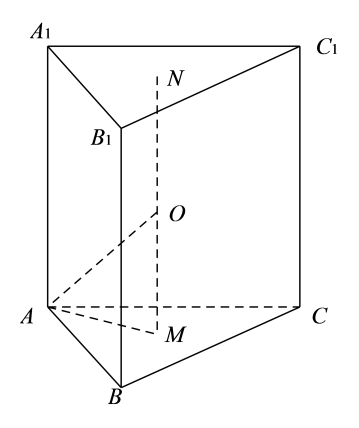 15.【详解】如图，设是正三棱柱的上下底中心，是的中点，则是三棱柱外接球心，由已知，，所以，．故答案为：．16.【详解】由题意，，，中，，．由双曲线的定义得，得：．因此，该双曲线的离心率为.故答案为：.解答题17．（1）（2）【详解】试题分析：（1）根据正弦定理把化成，利用和角公式可得从而求得角；（2）根据三角形的面积和角的值求得，由余弦定理求得边得到的周长.试题解析：（1）由已知可得（2）又，的周长为考点：正余弦定理解三角形.18．（1）0.55；（2）；（3）能.【详解】（1）样本中使用手机时间不低于1小时的频率为，则在该校学生中任取一人，其使用手机时间不低于1小时的概率是0.55.（2）由统计表知，使用手机时间不低于1.5小时的学生共30人，采取分层抽样的方法抽取6人，则在时间区间内的有3人，记作1，2，3，在时间区间内的有2人，记作4，5，在时间区间的有1人，记作6从这6人中抽取2人，基本事件有，共15个，其中玩手机的时间均低于2小时的基本事件有，共3个，故所求概率为.（3）统计结果的列联表为：则.故能在犯错误的概率不超过0.1的前提下，认为综合素质考核为“优”与使用手机的时间有关.19．【答案】（1）证明见解析（2）【详解】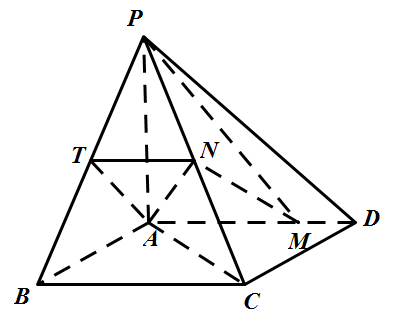 解：（1）由已知得，取的中点，连接，由为中点，知且，又，得，所以四边形是平行四边形，有，平面，平面，故平面.（2）中，又底面，得中，设点到平面的距离为，，故点到平面的距离为.20．（1）见解析（2）见解析【解析】分析：（1）由可得数列为首项为0，公差为1的等差数列，进而可得结果；（2）由（1）知：，∴，，，利用裂项相消法求和，根据放缩法可得结论.详解：（1）∵.∴又∵，∴∴数列为首项为0，公差为1的等差数列.（2）由（1）知：，∴∴∴∵∴∴∴21．（Ⅰ）；（Ⅱ）.【详解】（Ⅰ）由题设知，，又，解得，故椭圆的方程为.（Ⅱ）由于对称性，可令点，其中.将直线的方程代入椭圆方程，得，由，得，则.再将直线的方程代入椭圆方程，得，由，得，则.故四边形的面积为  .由于，且在上单调递增，故，从而，有.当且仅当，即，也就是点的坐标为时，四边形的面积取最大值6.22.【详解】解：（1）的定义域为，，① 当时，由得，由，得，所以在上单调递增，在单调递减；②当时，由得，由，得，或，所以在上单调递增，在单调递减，在单调递增；（2）当时，欲证，只需证，令，，则，，在上单调递减，又，由零点存在性定理可得，存在，使得成立，即有，使得成立.当变化时，，的变化如下：所以.因为，所以，所以.即，所以当时，成立.使用手机时间低于1小时使用手机时间不低于1小时合计优252045非优203555合计45551000单调递增单调递减